Контрольно-измерительные материалыдля проведенияитоговой  аттестации по предмету «ОБЩЕСТВОЗНАНИЕ» 9 класс1. Назначение КИМ – оценить уровень подготовки обучающихся  по курсу " ОБЩЕСТВОЗНАНИЕ " за 9- й класс1. Назначение КИМ – оценить уровень общеобразовательной подготовки по обществознанию  обучающихся 9  класса. КИМ предназначены для промежуточного контроля планируемых результатов по обществознанию.2. Документы, определяющие содержание аттестационной работы:  Содержание работ соответствует утверждённым в 2004 г. федеральным государственным стандартам основного общего образования (приказ МО РФ № 1089 от 05.03.2004)3. Форма работы – тест  по типу ГИА4. Структура работы:     Структура предлагаемых вариантов тестовых работ содержит 2 части:     Общее количество заданий – 10.  Часть А – 5 заданий с выбором ответа; Часть В – 5 заданий с кратким ответом.В работе представлены 2 варианта КИМов.Распределение заданий работы по частям и типам заданий: с выбором ответа (ВО), с кратким ответом (КО)         Распределение заданий по частям  работы5. Критерии оценивания:     Каждое правильно выполненное задание оценивается 1 баллом. Задания  части В оценивается по следующему принципу: 2 балла – нет ошибок; 1 балл – допущена одна ошибка; 0 баллов – допущены две и более ошибок. Максимальное количество баллов – 15Шкала оценивания работы Распределение заданий по основным разделам учебного предмета обществознаниеЗадания представляют следующие разделы курса: сфера политики и социального управления, право.Рекомендации по проверке и оценке выполнения заданий работы6. Требования к оборудованию   Наличие титульного листа и черновика.  Для проведения работы не требуется дополнительное оборудование или материалы.7. Время выполнения – 40 минут.Итоговая  контрольная работа обществознанию    9   классУчени… 9  «___»  класса МБОУ СОШ __________________________________Фамилия, имя __________________________________________________________Вариант 1.Инструкция по выполнению работыСтруктура предлагаемых вариантов тестовых работ содержит 2 части:      Часть А – 5 заданий с выбором ответа;      Часть В – 5 заданий с кратким ответом. На выполнение экзаменационной работы по обществознанию отводится 40 минут.     Ответы к заданиям части А записываются в виде одной цифры, которая соответствует номеру правильного ответа. Эту цифру запишите в поле ответа в тексте работы.      Ответы к заданиям части В записываются в виде последовательности цифр в поле ответа в тексте работы. В случае записи неверного ответа на задания части 1 зачеркните его и запишите рядом новый. При выполнении заданий можно пользоваться черновиком. Записи в черновике не учитываются при оценивании работы.      Баллы, полученные Вами за выполненные задания, суммируются. Постарайтесь выполнить как можно больше заданий и набрать наибольшее количество баллов. Желаем успеха!Вариант 1Часть А  Задание 1. Какие из перечисленных терминов используются в первую очередь при описании политической сферы общества?1) племена, народности2) сословие, класс3) республика, федерация4) издержки, прибыльЗадание 2. К социальным потребностям человека относятся потребности в1) дружбе2) пище3) отдыхе4) воспроизводствеЗадание 3. Прочитайте приведенный текст, каждое положение которого обозначено соответствующей буквой.(А) По данным социологических исследований, мужчины стали больше времени уделять семейным обязанностям. (Б) Мужчины нередко берут на себя даже уход за младенцами. (В) Такое поведение мужчин способствует укреплению семьи. Определите, какие положения текста: 1) отражают факты;   2) выражают мнения. Запишите в таблицу цифры, обозначающие характер соответствующих положений.Задание 4. Верны ли следующие суждения об органах местного самоуправления?А. В структуру органов местного самоуправления входят представительные органы.Б. Органы местного самоуправления подчиняются по всем вопросам органам государственной власти.1) верно только А2) верно только Б3) верны оба суждения4) оба суждения неверныЗадание 5. Что произойдет с ценами на товары, если предложение их при прочих равных условиях возрастет?1) цены снизятся2) цены останутся неизменными3) цены возрастут4) произойдет инфляционный скачок ценЧасть ВЗадание 1. В приведенном списке указаны черты сходства науки и искусства и отличия науки от искусства. Выберите и запишите в первую колонку таблицы порядковые номера черт сходства, а во вторую колонку — порядковые номера черт отличия:1) является областью духовной культуры;2) использует художественные образы;3) требует точности и обоснованности утверждений;4) создает духовные ценности.Задание 2. Установите соответствие между фактами и сферами общественной жизни: к каждому элементу, данному в первом столбце, подберите элемент из второго столбца.Запишите в строку ответов выбранные цифры под соответствующими буквами.Задание 3. В России в 2010 году был проведён опрос общественного мнения, в ходе которого респондентам предлагалось ответить на вопрос: «Какие профессии вы считаете наиболее престижными и доходными?» Результаты опроса (в % от числа отвечавших) представлены в таблице.Найдите в приведённом списке выводы, которые можно сделать на основе таблицы, и запишите цифры, под которыми они указаны.1) Примерно треть россиян считает профессию юриста престижной и приносящей хороший доход.2) Пятая часть россиян считает, что профессия финансиста является наиболее престижной.3) Наименее доходной россияне считают государственную службу.4) Доходность профессии военнослужащего позитивно оценивает треть россиян.5) Каждый десятый опрошенный считает, что высокий доход может принести профессия менеджера.Задание 4. В стране А было проведено социологическое исследование среди молодёжи о мотивах получения высшего образования. Результаты опроса (в % от числа опрошенных) представлены в виде диаграммы.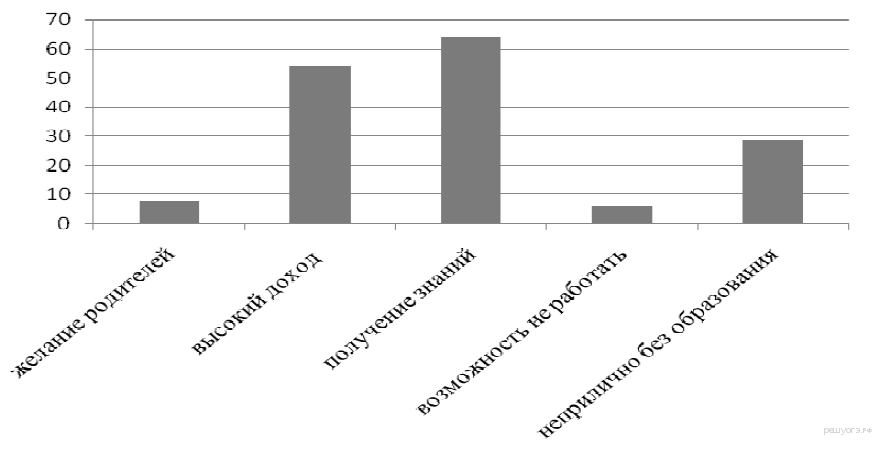 Результаты опроса, отражённые в диаграмме, были опубликованы в СМИ. Какие из приведённых ниже выводов непосредственно вытекают из полученной в ходе опроса информации? Запишите цифры, под которыми они указаны.1) Желание родителей дать детям высшее образование остаётся одним из основных мотивов молодёжи при поступлении в вуз.2) Современная молодёжь понимает, что в условиях информационного общества профессиональные знания позволяют иметь высокий доход в будущем.3) Молодёжь стремится к получению высшего образования, только чтобы не работать в будущем.4) Молодые люди осознанно стремятся получить высшее образование, менее всего ориентируясь на желание своих родителей.5) В обществе сложилось негативное отношение к молодёжи, стремящейся иметь высшее образование.Задание 5. Инициативная группа граждан выступила против намеченного местными властями строительства жилого квартала на месте парка. Граждане обратились в суд за защитой своих прав. Данный факт свидетельствует о…1) …наличии гражданского общества2) …деятельности органов местного самоуправления3) …нарушении природоохранного законодательства4) …федеративном устройстве государстваИтоговая  контрольная работа по  обществознанию    9   классУчени… 9  «___»  класса МБОУ СОШ __________________________________Фамилия, имя __________________________________________________________Вариант 1.Инструкция по выполнению работыСтруктура предлагаемых вариантов тестовых работ содержит 2 части:      Часть А – 5 заданий с выбором ответа;      Часть В – 5 заданий с кратким ответом. На выполнение экзаменационной работы по обществознанию отводится 40 минут.     Ответы к заданиям части А записываются в виде одной цифры, которая соответствует номеру правильного ответа. Эту цифру запишите в поле ответа в тексте работы.      Ответы к заданиям части В записываются в виде последовательности цифр в поле ответа в тексте работы. В случае записи неверного ответа на задания части 1 зачеркните его и запишите рядом новый. При выполнении заданий можно пользоваться черновиком. Записи в черновике не учитываются при оценивании работы.      Баллы, полученные Вами за выполненные задания, суммируются. Постарайтесь выполнить как можно больше заданий и набрать наибольшее количество баллов. Желаем успеха!Вариант 2Часть А  Задание 1. К какой сфере жизни общества непосредственно относится деятельность научных учреждений, организаций культуры и образования?1) социальной2) правовой3) политической4) духовнойЗадание 2. Государство П. разделено на провинции по территориальному признаку. Каждая провинция обладает собственной конституцией, глава местной администрации выбирается в ходе народного голосования. Какова форма государственного устройства страны П.?1) абсолютная монархия2) унитарное государство3) конституционная монархия     4) федеративное государствоЗадание 3. Прочитайте приведённый текст, каждое положение которого отмечено буквой.(A) С начала 2000-х гг. в стране Z проводятся политические реформы. (Б) Отрадно, что в ходе реформ появились новые политические партии, стали свободно действовать средства массовой информации. (B) Социологические опросы показали, что большинство граждан поддерживают политический курс правительства.Определите, какие положения текста:1) отражают факты;  2) выражают мнения.Запишите в таблицу цифры, обозначающие характер соответствующих положений. Задание 4. Верны ли следующие суждения о местном самоуправлении?А. Местное самоуправление обеспечивает развитие управляемой территории в интересах жителей.Б. Органы местного самоуправления имеют свой круг полномочий, отличный от полномочий органов государственной власти.1) верно только А2) верно только Б3) верны оба суждения4) оба суждения неверныЗадание 5. Страна П. специализируется на производстве сельскохозяйственной продукции. Земля принадлежит отдельным семьям, члены которых совместно обрабатывают свои участки. Основная часть продукции потребляется самими производителями. К какому типу относится это общество?1) традиционному2) индустриальному3) информационному4) постиндустриальномуЧасть ВЗадание 1. Сергей – ученик 9 класса. Помимо учёбы большое место в его жизни занимают компьютерные игры, которым он отдаёт много свободного времени. Сравните два вида деятельности, упомянутые в условии задания – учёбу и игру. Выберите и запишите в первую колонку таблицы порядковые номера черт сходства, а во вторую колонку – порядковые номера черт отличия.1) построена на замещении реальных предметов условными2) имеет определённые мотивы и цели3) ведёт к усвоению предметных областей знания4) даёт возможность овладеть новыми умениямиЗадание 2. Установите соответствие между признаками и видами политических режимов: к каждому элементу, данному в первом столбце, подберите соответствующий элемент из второго столбца. Запишите в строку ответов выбранные цифры под соответствующими буквами.Задание 3. Учёные страны Z провели опрос группы граждан. Был задан вопрос: «Какой способ поведения в межличностном конфликте вы считаете наиболее эффективным?»Результаты опроса (в % от числа опрошенных) представлены в виде диаграммы.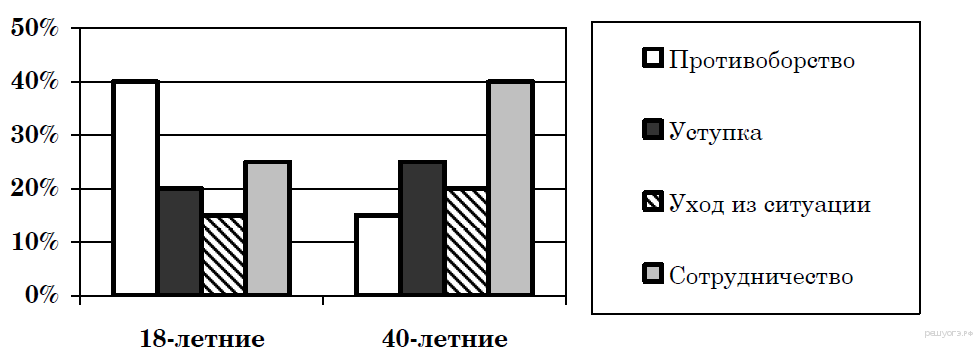 Найдите в приведённом списке выводы, которые можно сделать на основе диаграммы, и запишите цифры, под которыми они указаны.1) Большая доля 40-летних выбирает противоборство, чем уход из ситуации.2) Противоборство выбирает меньше 40-летних, чем 18-летних.3) Среди 18-летних сотрудничество более популярно, чем уход из ситуации.4) Одинаковые доли опрошенных обеих групп выбирают уступку как наиболее эффективный способ поведения в конфликте.5) Уход из ситуации наиболее популярен среди обеих групп опрошенных.Задание 4. В 2000, 2005 и 2009 годах в нашей стране службой Левада-Центр проводился социологический опрос. Предлагалось ответить на вопрос: От чего в большей степени зависит благополучие человека? Полученные сравнительные данные (в %) представлены в таблице.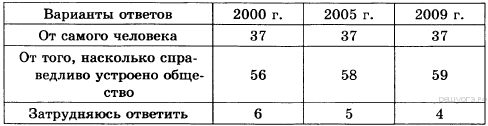 Результаты опроса, отраженные в таблице, были опубликованы и прокомментированы в СМИ. Какие из приведенных ниже выводов непосредственно вытекают из полученной в ходе опроса информации? Запишите цифры, под которыми они указаны.1) В общественном мнении преобладает убеждение, что достичь благополучия человек может только при определенном общественном устройстве.2) За 9 лет произошли существенные изменения в оценке различных факторов, влияющих на благополучие людей.3) Число сторонников лозунга «человек — сам кузнец своего счастья» со временем не меняется.4) Понятие «справедливое общественное устройство» большинством опрошенных толкуется одинаково.5) Население заинтересовано в усилении вмешательства государства в различные сферы жизни общества.Задание 5. Инициативная группа граждан выступила против строительства нового супермаркета на территории парка. В итоге организованных группой массовых выступлений жителей микрорайона решение о строительстве было отменено. Данная ситуация говорит о наличии1) развитой политической системы2) местного самоуправления3) гражданского общества4) демократического режимаЧасти работыКоличество заданийКоличество балловТип заданийЧасть А55С выбором ответа (ВО)Часть Б510С кратким ответом (КО)Итого1015Отметка Количество баллов % от максимального количества баллов«2»0 -7 0 – 49% «3»8 - 950 – 65 % «4»10 - 1266 – 80 % «5»13-1581-100  %   Темы курса, включённые в работуВся работаЗадания с выбором ответа (часть 1)  ВОЗадания с кратким ответом (часть 2) КОПолитика4,В14В1ПравоВ5,33В5Социальная сфера1,2,В3, В41,2В3, В4Экономика5,В25В2ИТОГО 1055№ заданияВариант  1Вариант  2Часть АЧасть А1342143112121413511Часть ВЧасть В114232413221121122131252342413513AБВЧерты сходстваЧерты сходстваЧерты различияЧерты различияФАКТЫСФЕРЫ ОБЩЕСТВЕННОЙ ЖИЗНИА) заполнение налоговой декларацииБ) выборы депутатов ГосдумыВ) создание политической партииГ) введение налога на добавленную стоимость1) политическая2) экономическаяAБВГПрестижностьпрофессии, %опрошенныхДоходностьпрофессии, %опрошенныхюрист, адвокат, прокурор3028экономист, финансист2017медик155предприниматель,бизнесмен1220госслужащий1015менеджер610военнослужащий32учёный20спортсмен13рабочий10 AБВЧерты сходстваЧерты сходстваЧерты отличияЧерты отличияПРИЗНАКИВИДЫ ПОЛИТИЧЕСКИХ РЕЖИМОВА) свободные выборы в органы государственной властиБ) правовое государствоВ) обязательная государственная идеологияГ) всеобъемлющий постоянный контроль жизни человека и обществаД) многопартийная система1) демократический2) тоталитарный AБВГД